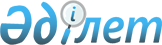 Об определении мест для размещения агитационных печатных материалов для всех кандидатовПостановление акимата города Рудного Костанайской области от 10 мая 2017 года № 578. Зарегистрировано Департаментом юстиции Костанайской области 8 июня 2017 года № 7098.
      Сноска. Заголовок – в редакции постановления акимата города Рудного Костанайской области от 19.07.2021 № 822 (вводится в действие по истечении десяти календарных дней после дня его первого официального опубликования).
      В соответствии с пунктами 4 и 6 статьи 28 Конституционного закона Республики Казахстан от 28 сентября 1995 года "О выборах в Республике Казахстан" и статьей 31 Закона Республики Казахстан от 23 января 2001 года "О местном государственном управлении и самоуправлении в Республике Казахстан", акимат города Рудного ПОСТАНОВЛЯЕТ:
      1. Совместно с Рудненской городской территориальной избирательной комиссией определить места для размещения агитационных печатных материалов для всех кандидатов согласно приложению к настоящему постановлению.
      Сноска. Пункт 1 – в редакции постановления акимата города Рудного Костанайской области от 19.07.2021 № 822 (вводится в действие по истечении десяти календарных дней после дня его первого официального опубликования).

      2. Исключен постановлением акимата города Рудного Костанайской области от 19.07.2021 № 822 (вводится в действие по истечении десяти календарных дней после дня его первого официального опубликования).


      3. Контроль за исполнением настоящего постановления возложить на руководителя аппарата акима города Рудного.
      4. Настоящее постановление вводится в действие по истечении десяти календарных дней после дня его первого официального опубликования. Места для размещения агитационных печатных материалов для всех кандидатов
      Сноска. Приложение 1 – в редакции постановления акимата города Рудного Костанайской области от 19.07.2021 № 822 (вводится в действие по истечении десяти календарных дней после дня его первого официального опубликования).
      1. город Рудный:
      улица Ленина:
      тумба в районе дома № 46;
      тумба в районе строения № 56;
      тумба в районе дома № 93;
      тумба в районе дома № 187а;
      тумба в районе дома № 153;
      улица 50 лет Октября, тумба в районе дома № 98;
      улица П. Корчагина:
      тумба в районе дома № 94;
      тумба в районе дома № 100;
      улица Сандригайло Н.Ф., тумба в районе дома № 63;
      проспект Комсомольский, тумба в районе строения № 20/1;
      улица Садовая, тумба в районе дома № 16;
      улица Молодая Гвардия, тумба в районе дома № 30а.
      2. поселок Качар:
      2 микрорайон, тумба в районе дома № 72;
      1 микрорайон, тумба в районе дома № 84.
      3. поселок Горняцкий, улица Академика Сатпаева, тумба в районе дома № 24.
      4. село Перцевка, улица Юбилейная, тумба в районе строения № 38. Помещения, предоставляемые для всех кандидатов на договорной основе для встреч с избирателями
      Сноска. Приложение 2 исключено постановлением акимата города Рудного Костанайской области от 19.07.2021 № 822 (вводится в действие по истечении десяти календарных дней после дня его первого официального опубликования).
					© 2012. РГП на ПХВ «Институт законодательства и правовой информации Республики Казахстан» Министерства юстиции Республики Казахстан
				
      Аким
города Рудного

Б. Гаязов
Приложение 1
к постановлению акимата
города Рудного
от 10 мая 2017 года № 578Приложение 2
к постановлению акимата
города Рудного
от 10 мая 2017 года № 578